Alabama Outdoor Classroom BioBlitz Observation Sheet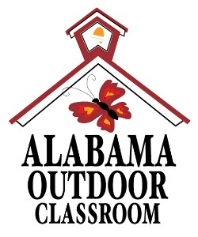 Student Name:_________________________ Group Name/#:_____________ Location on Campus:____________________________ Date:_____________Photo of the specimen?  __Yes   __No     Device used to take Photo:___________________Drawing or leaf rubbing of specimen?  __Yes   __No     Collect a specimen?  __Yes   __NoDescriptionType of Observation:  ___Animal   ___Plant   ___Fungus   ___Other:__________________Additional DetailsColor:_________________________________ Size:________________________________Other Observations:_________________________________________________________Species Common Name:______________________________________________________Species Scientific Name:______________________________________________________Entered into iNaturalist?  ___Yes   ___No      Date Entered:__________________________ANIMAL(put a check next to the                 characteristics that it has)PLANT(put a check next to the           characteristics that it has)FUNGUS(put a check next to   its characteristics)